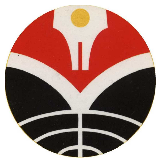 LEMBAR PENILAIAN BEBAN KERJA DOSENUNIVERSITAS PENDIDIKAN INDONESIAIDENTITAS DOSEN YANG DINILAILEMBAR PENILAIAN BEBAN KERJA DOSENUNIVERSITAS PENDIDIKAN INDONESIAIDENTITAS DOSEN YANG DINILAINama Bidang IlmuJenis DS / DT / PR / PT *) Lingkari yang sesuaiJabfung/Tugas Tambahan Unit KerjaPJKR / FPOKNoBidang PenilaianBidang PenilaianBidang PenilaianJUMLAH SKSyg diusulkanVERIFIKASI ASESOR1Pendidikan (PD ≥ 3 SKS)Pendidikan (PD ≥ 3 SKS)Pendidikan (PD ≥ 3 SKS)2Penelitian (PL)Penelitian (PL)Penelitian (PL)Jumlah (PD + PL)Jumlah (PD + PL)Jumlah (PD + PL)Jumlah (PD + PL)3Pengabdian Kpd Masyarakat (PG)Pengabdian Kpd Masyarakat (PG)Pengabdian Kpd Masyarakat (PG)4Penunjang Tridharma PT (PK)Penunjang Tridharma PT (PK)Penunjang Tridharma PT (PK)Jumlah (PG + PK)Jumlah (PG + PK)Jumlah (PG + PK)Jumlah (PG + PK)Jumlah (PD + PL + PG + PK)Jumlah (PD + PL + PG + PK)Jumlah (PD + PL + PG + PK)Jumlah (PD + PL + PG + PK)5Kewajiban Khusus Profesor Kewajiban Khusus Profesor Kewajiban Khusus Profesor Dinyatakan MEMENUHI Beban Kerja Dosen, Jika : Dinyatakan MEMENUHI Beban Kerja Dosen, Jika : Dinyatakan MEMENUHI Beban Kerja Dosen, Jika : Dinyatakan MEMENUHI Beban Kerja Dosen, Jika : Dinyatakan MEMENUHI Beban Kerja Dosen, Jika : Dinyatakan MEMENUHI Beban Kerja Dosen, Jika : Rekomendasi Asesor :                                                                    *)Coret salah satu                                                                                                           Catatan :	Rekomendasi Asesor :                                                                    *)Coret salah satu                                                                                                           Catatan :	Rekomendasi Asesor :                                                                    *)Coret salah satu                                                                                                           Catatan :	Rekomendasi Asesor :                                                                    *)Coret salah satu                                                                                                           Catatan :	Rekomendasi Asesor :                                                                    *)Coret salah satu                                                                                                           Catatan :	Rekomendasi Asesor :                                                                    *)Coret salah satu                                                                                                           Catatan :	ASESOR BEBAN KERJA DOSEN UPIASESOR BEBAN KERJA DOSEN UPIASESOR BEBAN KERJA DOSEN UPIASESOR BEBAN KERJA DOSEN UPIASESOR BEBAN KERJA DOSEN UPIASESOR BEBAN KERJA DOSEN UPINAMANAMA:TANGGAL PENILAIANTANGGAL PENILAIAN:TANDA TANGANTANDA TANGAN:Nama Bidang IlmuJenis DS / DT / PR / PT *) Lingkari yang sesuaiJabfung/Tugas Tambahan Unit KerjaPJKR / FPOKNoBidang PenilaianBidang PenilaianBidang PenilaianJUMLAH SKSyg diusulkanVERIFIKASI ASESOR1Pendidikan (PD ≥ 3 SKS)Pendidikan (PD ≥ 3 SKS)Pendidikan (PD ≥ 3 SKS)2Penelitian (PL)Penelitian (PL)Penelitian (PL)Jumlah (PD + PL)Jumlah (PD + PL)Jumlah (PD + PL)Jumlah (PD + PL)3Pengabdian Kpd Masyarakat (PG)Pengabdian Kpd Masyarakat (PG)Pengabdian Kpd Masyarakat (PG)4Penunjang Tridharma PT (PK)Penunjang Tridharma PT (PK)Penunjang Tridharma PT (PK)Jumlah (PG + PK)Jumlah (PG + PK)Jumlah (PG + PK)Jumlah (PG + PK)Jumlah (PD + PL + PG + PK)Jumlah (PD + PL + PG + PK)Jumlah (PD + PL + PG + PK)Jumlah (PD + PL + PG + PK)5Kewajiban Khusus Profesor Kewajiban Khusus Profesor Kewajiban Khusus Profesor Dinyatakan MEMENUHI Beban Kerja Dosen, Jika : Dinyatakan MEMENUHI Beban Kerja Dosen, Jika : Dinyatakan MEMENUHI Beban Kerja Dosen, Jika : Dinyatakan MEMENUHI Beban Kerja Dosen, Jika : Dinyatakan MEMENUHI Beban Kerja Dosen, Jika : Dinyatakan MEMENUHI Beban Kerja Dosen, Jika : Rekomendasi Asesor :                                                                    *)Coret salah satu                                                                                                           Catatan :	Rekomendasi Asesor :                                                                    *)Coret salah satu                                                                                                           Catatan :	Rekomendasi Asesor :                                                                    *)Coret salah satu                                                                                                           Catatan :	Rekomendasi Asesor :                                                                    *)Coret salah satu                                                                                                           Catatan :	Rekomendasi Asesor :                                                                    *)Coret salah satu                                                                                                           Catatan :	Rekomendasi Asesor :                                                                    *)Coret salah satu                                                                                                           Catatan :	ASESOR BEBAN KERJA DOSEN UPIASESOR BEBAN KERJA DOSEN UPIASESOR BEBAN KERJA DOSEN UPIASESOR BEBAN KERJA DOSEN UPIASESOR BEBAN KERJA DOSEN UPIASESOR BEBAN KERJA DOSEN UPINAMANAMA:TANGGAL PENILAIANTANGGAL PENILAIAN:TANDA TANGANTANDA TANGAN: